Socials 9								Name __________________________A BRIEF CHRONOLOGY OF THE SEVEN YEARS’ WAR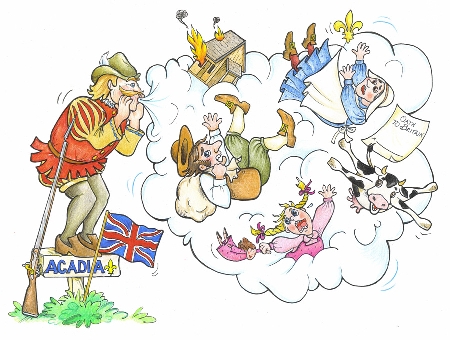 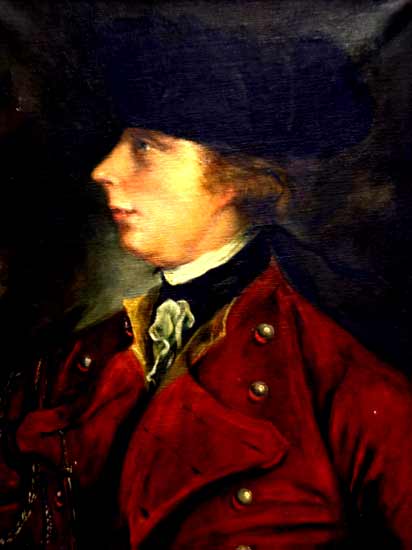 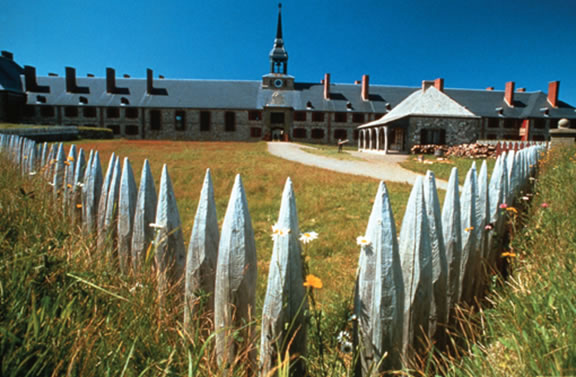 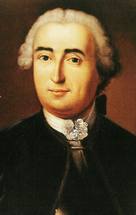 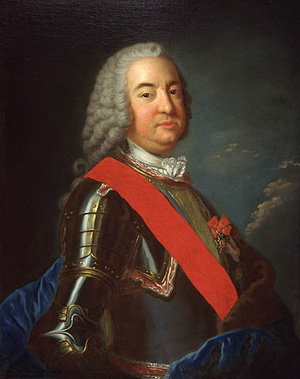 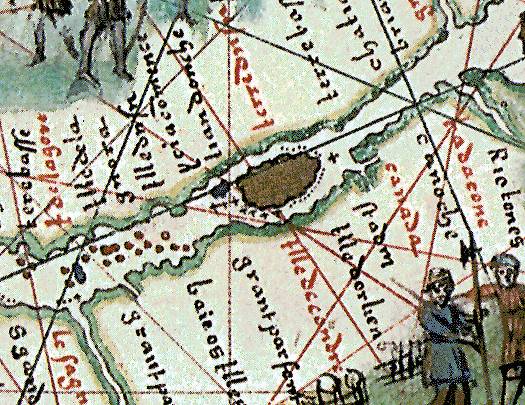 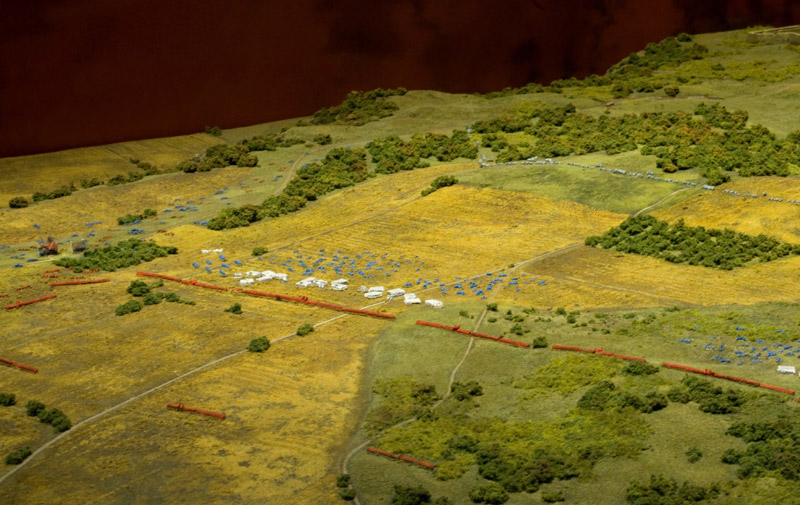 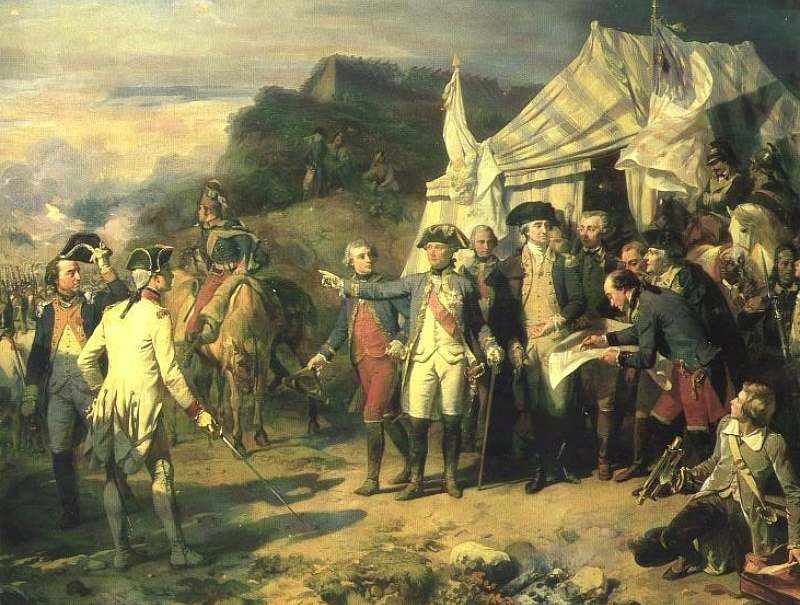 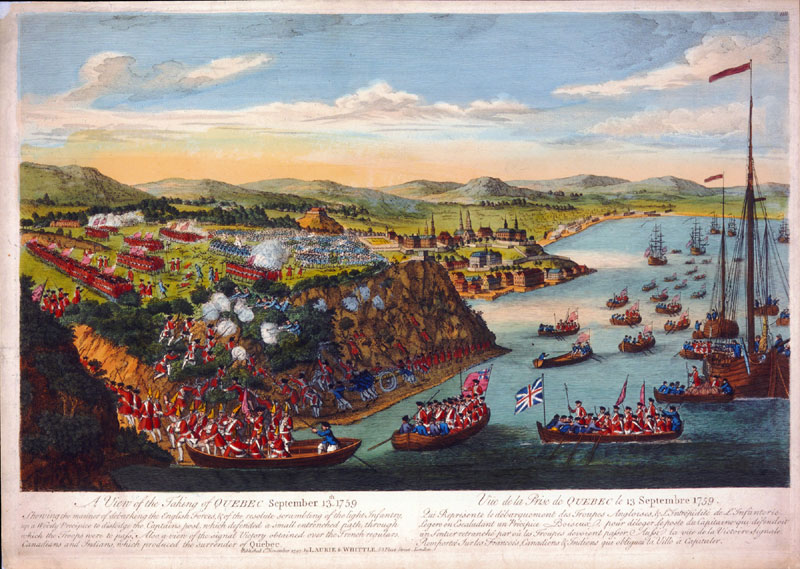 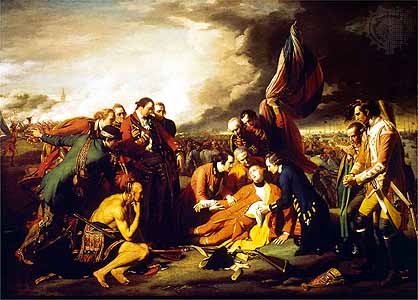 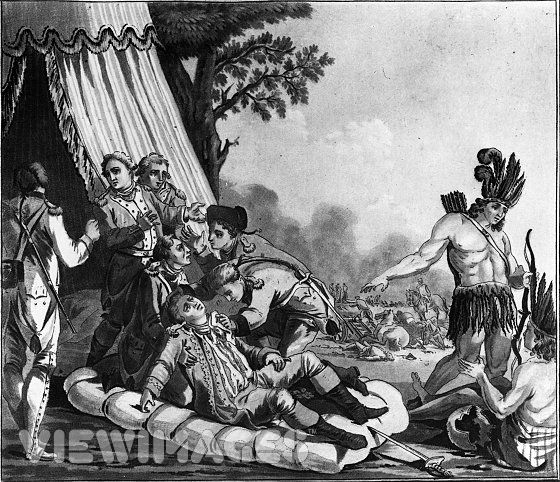 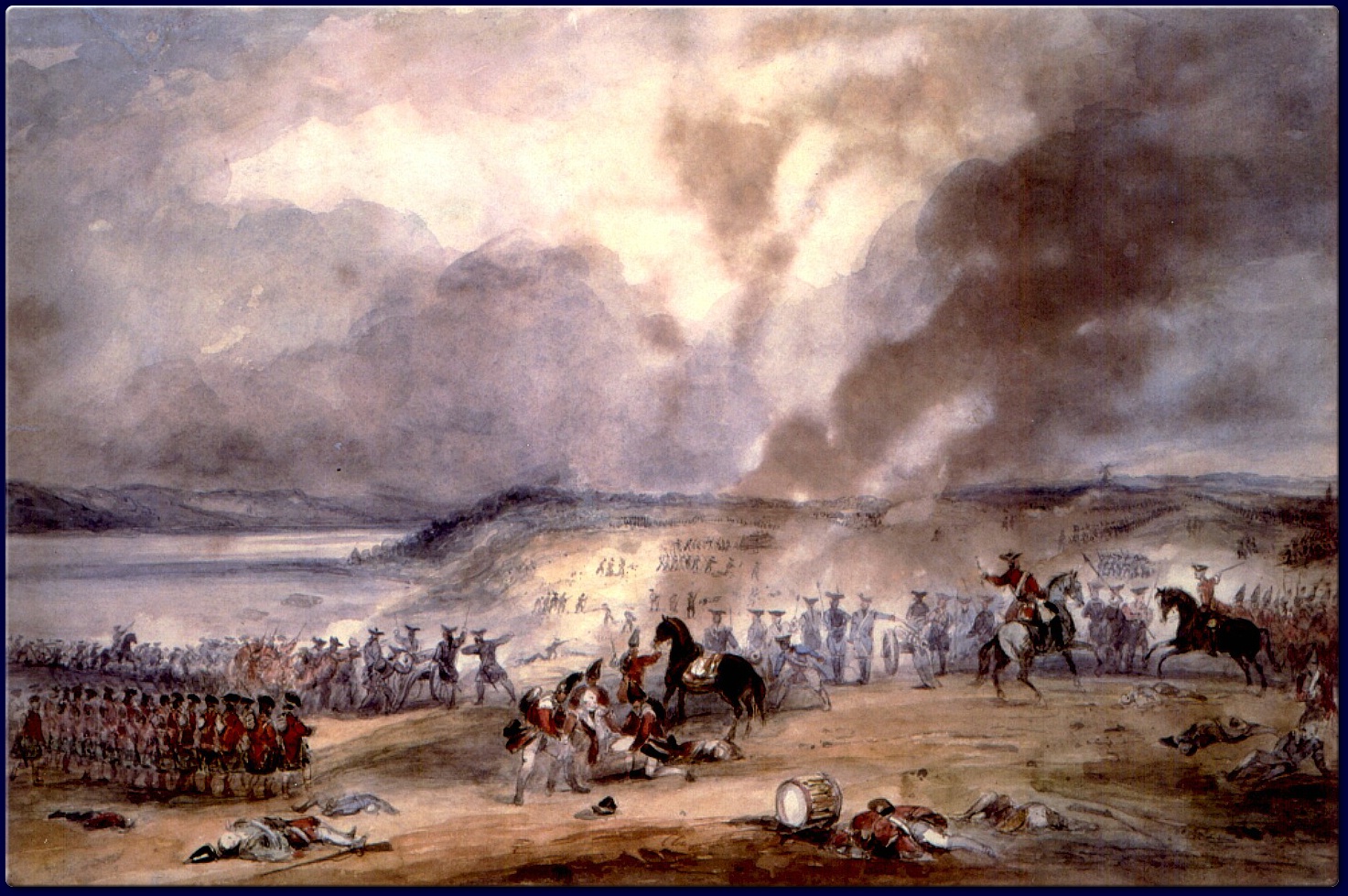 